Муниципальное бюджетное общеобразовательное учреждение средняя общеобразовательная школа №14имени Героя Советского Союза И.Л. Танцюра                             муниципального образования Тимашевский районПРОГРАММА ВОСПИТАНИЯ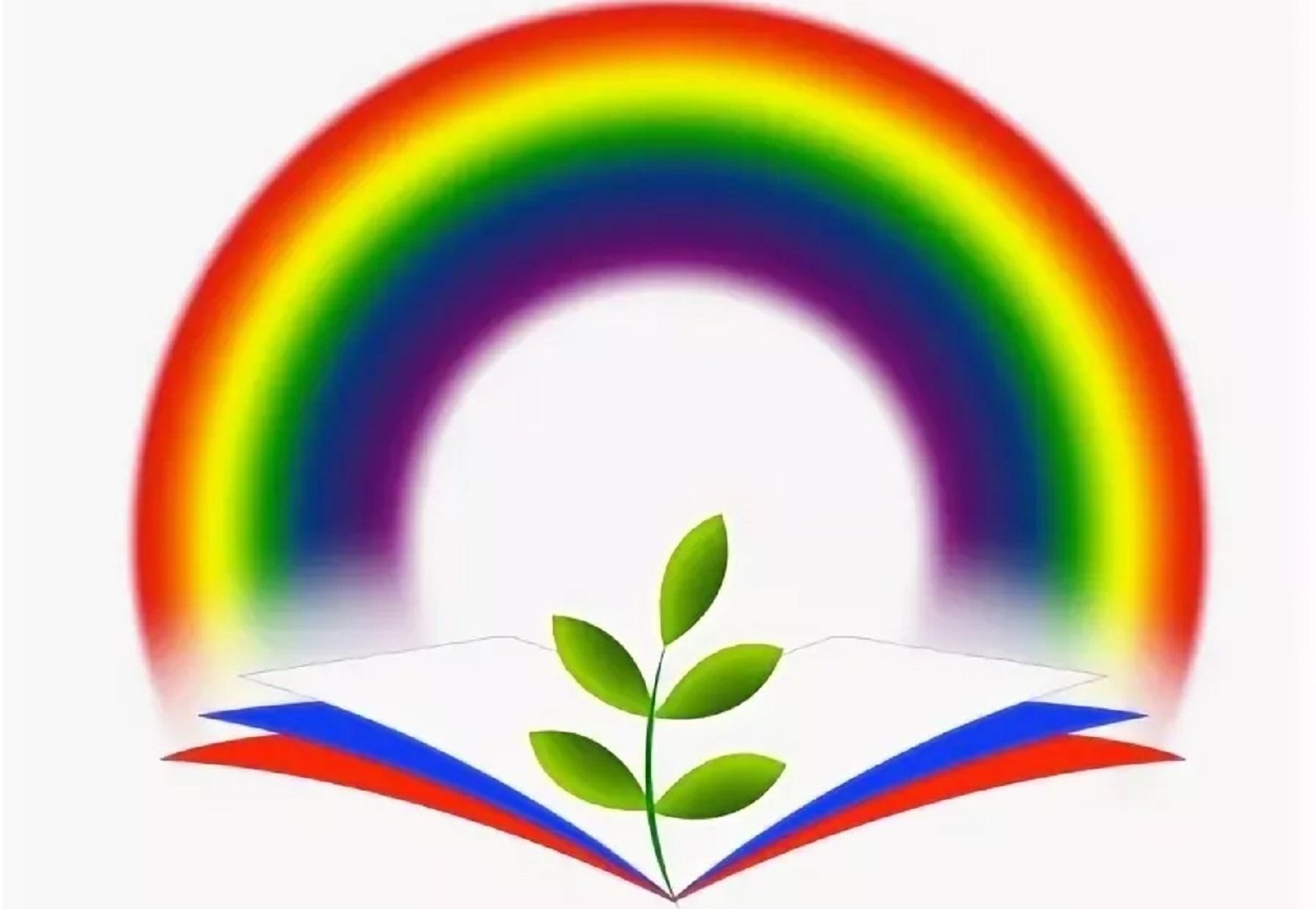     2021 годОСОБЕННОСТИ ОРГАНИЗУЕМОГО В ШКОЛЕ ВОСПИТАТЕЛЬНОГО ПРОЦЕССАВоспитательная работа в школе строится из того, что воспитание есть управление процессом развития личности и предполагает реализацию воспитательных задач на каждом учебном занятии, создание воспитывающей среды во внеурочное время, построение системы внеклассной работы, нацеленной на духовное, эстетическое развитие личности каждого обучающегося.Важнейшим аспектом воспитательной работы в школе было максимальное снижение негативного влияния социума на личность обучающегося и использование всех позитивных возможностей для многогранного развития личности. Система внеклассной работы стремилась обеспечить разнообразные потребности личности обучающегося. В школе функционирует библиотека, действуют спортивные секции, имеется возможность выбора кружков по интересам. Таким образом, системный подход к воспитанию, в частности, реализуется через связь внеурочной деятельности с учебным процессом.ЦЕЛЬ И ЗАДАЧИ ВОСПИТАНИЯОсновная цель —создать условия для воспитания высоконравственного человека, имеющего свою гражданскую позицию и востребованного современным обществомВ основу воспитывающей деятельности положены следующие принципы: гуманизм, патриотизм, гражданственность, свободное развитие личности.Задачи:Воспитание гражданско-патриотических чувств через активное участие в мероприятиях, посвященных памятным датам и вовлечение детей в экскурсионную деятельность.Нравственное воспитание (воспитание таких качеств, как ответственность, самостоятельность и т. д.) через активное участие детей в различных конкурсах, фестивалях, коллективных делах.Формирование потребности в здоровом образе жизни через активное участие в спортивных мероприятиях.Активизировать работу органов самоуправления.Систематизация форм работы с классным руководителем.Создание условий для развития дополнительного образования.Трудовое	воспитание	посредством	дежурства	по	школе	и	участия	в субботниках.В воспитании детей младшего школьного возраста (уровень начального общего образования) целевым приоритетом является создание благоприятныхусловий для усвоения школьниками социально значимых знаний – знаний основных норм и традиций того общества, в котором они живут.К наиболее важным из них относятся следующие:быть любящим, послушным и отзывчивым сыном (дочерью), братом (сестрой), внуком (внучкой); уважать старших и заботиться о младших членах семьи; выполнять посильную для ребёнка домашнюю работу, помогая старшим;быть трудолюбивым, следуя принципу «делу — время, потехе — час» как в учебных занятиях, так и в домашних делах;знать и любить свою Родину – свой родной дом, двор, улицу, город, село, свою страну;беречь и охранять природу (ухаживать за комнатными растениями в классе или дома, заботиться о своих домашних питомцах и, по возможности, о бездомных животных в своем дворе; подкармливать птиц в морозные зимы; не засорять бытовым мусором улицы, леса, водоёмы);проявлять миролюбие — не затевать конфликтов и стремиться решать спорные вопросы, не прибегая к силе;стремиться узнавать что-то новое, проявлять любознательность, ценить знания;быть вежливым и опрятным, скромным и приветливым;соблюдать правила личной гигиены, режим дня, вести здоровый образжизни;уметь	сопереживать,	проявлять	сострадание	к	попавшим	в	беду;стремиться устанавливать хорошие отношения с другими людьми; уметь прощать обиды, защищать слабых, по мере возможности помогать нуждающимся в этом людям; уважительно относиться к людям иной национальной или религиозной принадлежности, иного имущественного положения, людям с ограниченными возможностями здоровья;быть уверенным в себе, открытым и общительным, не стесняться быть в чём-то непохожим на других ребят; уметь ставить перед собой цели и проявлять инициативу, отстаивать своё мнение и действовать самостоятельно, без помощи старших.Знание младшим школьником данных социальных норм и традиций, понимание важности следования им имеет особое значение для ребенка этого возраста, поскольку облегчает его вхождение в широкий социальный мир, в открывающуюся ему систему общественных отношений.В воспитании детей подросткового возраста (уровень основного общего образования) таким приоритетом является создание благоприятных условий для развития социально значимых отношений школьников, и, прежде всего, ценностных отношений:к семье как главной опоре в жизни человека и источнику его счастья;к труду как основному способу достижения жизненного благополучия человека, залогу его успешного профессионального самоопределения и ощущения уверенности в завтрашнем дне;к своему Отечеству, своей малой и большой Родине как месту, в котором человек вырос и познал первые радости и неудачи, которая завещана ему предками и которую нужно оберегать;к природе как источнику жизни на Земле, основе самого ее существования, нуждающейся в защите и постоянном внимании со стороны человека;к миру как главному принципу человеческого общежития, условию крепкой дружбы, налаживания отношений с коллегами по работе в будущем и создания благоприятного микроклимата в своей собственной семье;к знаниям как интеллектуальному ресурсу, обеспечивающему будущее человека, как результату кропотливого, но увлекательного учебного труда;к культуре как духовному богатству общества и важному условию ощущения человеком полноты проживаемой жизни, которое дают ему чтение, музыка, искусство, театр, творческое самовыражение;к здоровью как залогу долгой и активной жизни человека, его хорошего настроения и оптимистичного взгляда на мир;к окружающим людям как безусловной и абсолютной ценности, как равноправным социальным партнерам, с которыми необходимо выстраивать доброжелательные и взаимоподдерживающие отношения, дающие человеку радость общения и позволяющие избегать чувства одиночества;к самим себе как хозяевам своей судьбы, самоопределяющимся и самореализующимся личностям, отвечающим за свое собственное будущее.В воспитании детей юношеского возраста (уровень среднего общего образования) таким приоритетом является создание благоприятных условий для приобретения школьниками опыта осуществления социально значимых дел.Это:опыт дел, направленных на заботу о своей семье, родных и близких;трудовой опыт, опыт участия в производственной практике;опыт дел, направленных на пользу своему родному городу или селу, стране в целом, опыт деятельного выражения собственной гражданской позиции;опыт природоохранных дел;опыт разрешения возникающих конфликтных ситуаций в школе, дома или на улице;опыт самостоятельного приобретения новых знаний, проведения научных исследований, опыт проектной деятельности;опыт изучения, защиты и восстановления культурного наследия человечества, опыт создания собственных произведений культуры, опыт творческого самовыражения;опыт ведения здорового образа жизни и заботы о здоровье другихлюдей;опыт оказания помощи окружающим, заботы о малышах или пожилыхлюдях, волонтерский опыт;опыт	самопознания	и	самоанализа,	опыт	социально	приемлемого самовыражения и самореализации.ВИДЫ, ФОРМЫ И СОДЕРЖАНИЕ ДЕЯТЕЛЬНОСТИПрактическая реализация цели и задач воспитания осуществляется в рамках следующих направлений воспитательной работы школы. Каждое из них представлено в соответствующем модуле.Модуль «Ключевые общешкольные дела»Ключевые дела – это комплекс главных традиционных общешкольных дел, в которых принимает участие большая часть школьников и которые обязательно планируются, готовятся, проводятся и анализируются совестно педагогами и детьми. Ключевые дела обеспечивают включенность в них большого числа детей и взрослых, способствуют интенсификации их общения, ставят их в ответственную позицию к происходящему в школе. Введение ключевых дел в жизнь школы помогает преодолеть мероприятийный характер воспитания, сводящийся к набору мероприятий, организуемых педагогами для детей.Для этого в МБОУ СОШ № 14 используются следующие формы работыНа внешкольном уровне:социальные проекты – ежегодные совместно разрабатываемые и реализуемые школьниками и педагогами дела (экологической, патриотической, трудовой направленности), ориентированные на преобразование окружающего школу социума.проводимые для семей учеников и организуемые совместно с семьями учащихся спортивные состязания, праздники, фестивали, которые открывают возможности для творческой самореализации школьников и включают их в деятельную заботу об окружающих.На школьном уровне:общешкольные праздники – традиционные ежегодно проводимые творческие дела, связанные со значимыми для детей и педагогов знаменательными датами, в которых участвуют все классы школы.тематические коллективные творческие дела – определяющие каждому классу свою часть подготовки (акции, викторины, игры по станциям), результатом которых становится общешкольное мероприятие.торжественные линейки - посвящения, связанные с переходом учащихся в 1, 5 класс, символизирующие приобретение ими новых социальных статусов в школе и развивающие школьную идентичность детей.капустники - театрализованные выступления педагогов, родителей и школьников с элементами юмора, пародий на темы жизни школьников и учителей.На уровне классов:выбор и делегирование представителей классов в общешкольные советы дел, ответственных за подготовку общешкольных ключевых дел;участие школьных классов в реализации общешкольных ключевых дел;На индивидуальном уровне:вовлечение каждого ребенка в ключевые дела школы в одной из возможных для них ролей: сценаристов, постановщиков, исполнителей, ведущих, декораторов, музыкальных редакторов, корреспондентов, ответственных за костюмы и оборудование, ответственных за приглашение и встречу гостей);индивидуальная помощь ребенку в освоении навыков подготовки, проведения и анализа ключевых дел;наблюдение за поведением ребенка в ситуациях подготовки, проведения и анализа ключевых дел, за его отношениями со сверстниками, старшими и младшими школьниками, с педагогами и другими взрослыми;коррекция поведения ребенка через частные беседы с ним, через включение его в совместную работу с другими детьми, которые могли бы стать хорошим примером для ребенка, через предложение взять в следующем ключевом деле на себя роль ответственного за тот или иной фрагмент общей работы.Модуль «Классное руководство и наставничество»Осуществляя классное руководство, учитель организует работу с классом; индивидуальную работу с учащимися вверенного ему класса; работу с учителями, преподающими в данном классе; работу с родителями учащихся или их законными представителямиРабота с классом:уровень начального общего образованияинициирование и поддержка участия класса в общешкольных ключевых делах, оказание необходимой помощи детям в их подготовке, проведении и анализе;организация интересных и полезных для личностного развития ребенка совместных дел с учащимися вверенного ему класса (познавательной, трудовой, спортивно-оздоровительной,	духовно-нравственной,	творческой, профориентационной направленности), позволяющие с одной стороны, – вовлечь в них детей с самыми разными потребностями и тем самым дать им возможность самореализоваться в них, а с другой, – установить и упрочить доверительные отношения с учащимися класса, стать для них значимым взрослым, задающим образцы;выработка совместно со школьниками законов, правил класса, помогающих детям освоить нормы и правила общения, которым они должны следовать в школе.проведение индивидуальных и групповых бесед, дающих возможность своевременного выявления кризисных ситуаций, возникающих у учащихся, их семей;уровень основного общего образованияпроведение классных часов как часов плодотворного и доверительного общения педагога и школьников, основанных на принципах уважительного отношения к личности ребенка, поддержки активной позиции каждого ребенка в беседе, предоставления школьникам возможности обсуждения и принятия решений по обсуждаемой проблеме, создания благоприятной среды для общения.     сплочение коллектива класса через: игры и тренинги на сплочение и командообразование; однодневные и многодневные походы и экскурсии, организуемые классными руководителями и родителями; празднования в классе дней рождения детей, включающие в себя подготовленные поздравления, сюрпризы, творческие подарки и розыгрыши, дающие каждому школьнику возможность рефлексии собственного участия в жизни класса.      проведение индивидуальных и групповых бесед, дающих возможность своевременного выявления кризисных ситуаций, возникающих у учащихся, их семей;предоставление учащимся возможности самостоятельного и совместного планирования жизни класса во внеурочной деятельностиформирование у обучающихся представлений о понятиях «здоровье»,«ЗОЖ», «социальная ответственность»; ознакомление с причинами и последствиями употребления ПАВ; изучение социальных и правовых норм для понимания ответственности за нарушение законодательства через игровые упражнения, тематические беседы, рефлексивное общение, викторины, интерактивные беседы, практикумы (тренинги), ролевые и деловые игры, проектирование и моделирование.уровень среднего общего образованияпредоставление учащимся возможности самостоятельного и совместного планирования жизни класса, школы во внеурочной деятельности;дискуссионные формы классных часов, просмотр и обсуждение актуальных фильмов, театральных спектаклей.индивидуальные проекты самосовершенствования, читательские конференции, дискуссии, просветительские беседы, встречи с экспертами (психологами, врачами, людьми, получившими общественное признание)включение учащихся в практическую проектную деятельность, где учащиеся приобретают социальный опыт.Индивидуальная работа с учащимися:изучение особенностей личностного развития учащихся класса через наблюдение за поведением школьников в их повседневной жизни, в специально создаваемых педагогических ситуациях, в играх, погружающих ребенка в мир человеческих отношений, в организуемых педагогом беседах по тем или иным нравственным проблемам; результаты наблюдения сверяются с результатами бесед классного руководителя с родителями школьников, с преподающими в его классе учителями, а также (при необходимости) – со школьным психологом.поддержка ребенка в решении важных для него жизненных проблем (налаживания взаимоотношений с одноклассниками или учителями, выбора профессии, вуза и дальнейшего трудоустройства, успеваемости и т.п.), когдакаждая проблема трансформируется классным руководителем в задачу для школьника, которую они совместно стараются решить.индивидуальная работа со школьниками класса, направленная на заполнение ими личных портфолио, в которых дети не просто фиксируют свои учебные, творческие, спортивные, личностные достижения, но и в ходе индивидуальных неформальных бесед с классным руководителем в начале каждого года планируют их, а в конце года – вместе анализируют свои успехи и неудачи.коррекция поведения ребенка через частные беседы с ним, его родителями или законными представителями, с другими учащимися класса; через включение в проводимые школьным психологом тренинги общения; через предложение взять на себя ответственность за то или иное поручение в классе.расширение круга чтения обучающихся, формирование у них культуры чтения, отношения к нравственным идеалам, этическим нормам поведения.забота о здоровье своих воспитанников, используя информацию, получаемую от медицинских работников.Работа с учителями, преподающими в классе:регулярные консультации классного руководителя с учителями- предметниками, направленные на формирование единства мнений и требований педагогов по ключевым вопросам воспитания, на предупреждение и разрешение конфликтов между учителями и учащимися;проведение мини-педсоветов, педагогических консилиумов, направленных на решение конкретных проблем класса и интеграцию воспитательных влияний на школьников;привлечение учителей к участию во внутриклассных делах, дающих педагогам возможность лучше узнавать и понимать своих учеников, увидев их в иной, отличной от учебной, обстановке;привлечение учителей к участию в родительских собраниях класса для объединения усилий в деле обучения и воспитания детей.Работа с родителями учащихся или их законными представителями:регулярное информирование родителей через дневники учащихся, индивидуальные встречи, группы WhatsApp о школьных успехах и проблемах их детей, о жизни класса в целом;вовлечение родителей в учебно - воспитательный процесс в Дни открытых дверей; приглашения на открытые уроки и внеклассные мероприятия.помощь родителям школьников или их законным представителям в регулировании отношений между ними, администрацией школы и учителями- предметниками;координация связи педагога-психолога с родителями, их консультативная, терапевтическая поддержка, психолого-педагогическое просвещение родителей (индивидуальные и тематические консультации)организация родительских собраний, происходящих в режиме обсуждения наиболее острых проблем обучения и воспитания школьников;создание и организация работы родительских комитетов классов, участвующих в управлении образовательной организацией и решении вопросов воспитания и обучения их детей;посещение родителей на дому;привлечение членов семей школьников к организации и проведению дел класса и школы/Модуль «Школьный урок»Реализация школьными педагогами воспитательного потенциала урока предполагает следующее:установление доверительных отношений между учителем и его учениками, способствующих позитивному восприятию учащимися требований и просьб учителя, привлечению их внимания к обсуждаемой на уроке информации, активизации их познавательной деятельности;       побуждение школьников соблюдать на уроке общепринятые нормы поведения, правила общения с учителями и сверстниками, принципы учебной дисциплины и самоорганизации;      привлечение внимания школьников к ценностному аспекту изучаемых на уроках явлений, организация их работы с получаемой на уроке социально значимой информацией – инициирование ее обсуждения, высказывания учащимися своего мнения по ее поводу, выработки своего к ней отношения;      использование воспитательных возможностей содержания учебного предмета через демонстрацию детям примеров ответственного, гражданского поведения, проявления человеколюбия и добросердечности, через подбор соответствующих текстов для чтения, задач для решения, проблемных ситуаций для обсуждения в классе;      включение в урок игровых процедур, которые помогают поддержать мотивацию детей к получению знаний, налаживанию позитивных межличностных отношений в классе, помогают установлению доброжелательной атмосферы во время урока;       организация шефства мотивированных и эрудированных учащихся над их неуспевающими одноклассниками, дающего школьникам социально значимый опыт сотрудничества и взаимной помощи;        инициирование и поддержка исследовательской деятельности школьников в рамках реализации ими индивидуальных и групповых исследовательских проектов, что даст школьникам возможность приобрести навык самостоятельного решения теоретической проблемы, навык генерирования и оформления собственных идей, навык уважительного отношения к чужим идеям, оформленным в работах других исследователей, навык публичного выступления перед аудиторией, аргументирования и отстаивания своей точки зрения.        применение на уроке и во внеурочной деятельности через мероприятия предметных недель интерактивных форм работы учащихся: интеллектуальных игр, стимулирующих познавательную мотивацию школьников; дидактического театра, где полученные на уроке знания обыгрываются в театральных постановках; дискуссий, которые дают учащимся возможность приобрести опыт ведения конструктивного диалога; групповой работы или работы в парах, которые учат школьников командной работе и взаимодействию с другими детьми; «Курсы внеурочной деятельности и дополнительного образования»Воспитание на занятиях школьных курсов внеурочной деятельности и дополнительного образования преимущественно осуществляется через:    вовлечение школьников в интересную и полезную для них деятельность, которая предоставляет им возможность самореализоваться в ней, приобрести социально значимые знания, развить в себе важные для своего личностного развития социально значимые отношения, получить опыт участия в социально значимых делах;     формирование в кружках, секциях, клубах, студиях детско-взрослых общностей, которые объединяют детей и педагогов общими позитивными эмоциями и доверительными отношениями друг к другу;     создание в детских объединениях традиций, задающих их членам определенные социально значимые формы поведения;      поддержку в детских объединениях школьников с ярко выраженной лидерской позицией и установкой на сохранение и поддержание накопленных социально значимых традиций;Реализация воспитательного потенциала курсов внеурочной деятельности и дополнительного образования происходит в рамках следующих выбранных школьниками видов деятельности:Познавательная деятельность.Кружок «Основы финансовой грамотности» ориентирует учащихся 4 -10 классов в нравственном содержании как собственных поступков, так и поступков окружающих людей в области финансов.На занятиях кружка «Земля – наш дом» с учащимися начальной школы происходит формирование устойчивого интереса к окружающему миру, его загадкам, интересным фактам, к исследовательской работе, организация коллективной работы (творческие проекты, публичные выступления), формирование умения ориентироваться в большом количестве информации, самостоятельно находить нужную, анализировать её и обрабатывать.Занятия кружка «Шахматы» с учащимися начального образования нацелены на развитие математического образа мышления, внимание, память, наблюдательность, последовательности рассуждений и их доказательность.Художественное творчество.Занятия кружка   «Домисольки»   направлены   на   формирование эмоционального отношения обучающихся начального и основного образования к искусству, эстетического взгляда на мир в его целостности, художественном и самобытном разнообразии.Проблемно-ценностное общение.Развитие ценностного отношения школьников к историческому и духовному наследию Малой Родины, к людям труда, к членам своей семьи, к школе, к памятникам культуры, к природе, к своему дому и друзьям формируется на внеурочных занятиях «Окружающий мир и «Я – исследователь»». Программа включает как часовые мероприятия, так и интенсивы – выезды классов по Тимашевскому району, Краснодарскому краю.Формирование гражданской идентичности в форме осознания «Я» как гражданина России, чувства сопричастности и гордости за свою Родину, народ и историю осуществляется на занятиях курса «Я - патриот». Еженедельно, в соответствие с приказом Министерства образования, науки и молодежной политики Краснодарского края, в каждом классе проводятся Уроки мужества.На занятиях кружка «Художественное слово» у обучающихся «Язык родной, дружи со мной» формируется потребность в систематическом чтении, умение ориентироваться в мире книг, развивается умение работать в парах и группах, участвовать в проектной деятельности, литературных играх. На примерах поступков литературных героев развивается умение анализировать жизненные ситуации.Спортивно-оздоровительная деятельность.Объединение «Юниор» дает возможность  школьникам приобрести социальные знания, знания о здоровом образе жизни, занятия нацелены на формирование позитивного отношения к базовым ценностям нашего общества и к социальной реальности в целом.На занятиях клуба «Шахматы» обучающиеся 1-4 классов прививают отношение к шашкам как к серьезным, полезным и нужным занятиям, имеющим спортивную и творческую направленность, развивают умственные способности: логическое мышление, умение производить расчеты на несколько ходов вперед, образное и аналитическое мышление.Занятия кружка «Безопасные дороги Кубани», в соответствии с Региональной программой, нацелены на приобретение обучающимися начального, основного и среднего образования социальных знаний, знаний Правил дорожного движения, формирования законопослушного поведения, приобретение опыта переживания, взаимодействия с представителями различных социальных субъектов за пределами МБОУ СОШ № 14.Занятия клуба «Шахматы» направлены на повышение уровня общей образованности обучающихся начальной и основной школы, знакомство с теорией и практикой шахматной игры, развитие мыслительных способностей и интеллектуального потенциала обучающихся, воспитание у школьников навыков волевой регуляции характера.На занятиях военно-патриотического клуба  школьники формируют желание служить Родине, получают навыки начальной военной подготовки, занимаются увековечением памяти погибших при защите Отечества.Модуль «Работа с родителями»Работа с родителями или законными представителями школьников осуществляется для более эффективного достижения цели воспитания, которое обеспечивается согласованием позиций семьи и школы в данном вопросе. Работа с родителями или законными представителями школьников осуществляется в рамках следующих видов и форм деятельности:На групповом уровне:общешкольный родительский комитет, участвующий в управлении образовательной организацией и решении вопросов воспитания и социализации их детей;родительские гостиные, на которых обсуждаются вопросы возрастных особенностей детей, формы и способы доверительного взаимодействия родителей с детьми, проводятся мастер-классы, семинары, круглые столы с приглашением специалистов системы профилактики, досуговой деятельности;мастер – классы в рамках школьных мероприятий с участием родителей;родительские Дни открытых дверей, во время которых родители могут посещать школьные учебные и внеурочные занятия для получения представления о ходе учебно-воспитательного процесса в школе;общешкольные родительские собрания, происходящие в режиме обсуждения наиболее острых проблем обучения и воспитания школьников;семейный всеобуч, на котором родители получают ценные рекомендации и советы педагога - психолога, врачей, социальных работников и обмениваются собственным творческим опытом и находками в деле воспитания детей;На индивидуальном уровне:работа специалистов по запросу педагогов и родителей для решения острых конфликтных ситуаций;участие родителей в педагогических консилиумах, Советах профилактики, собираемых в случае возникновения острых проблем, связанных с обучением и воспитанием конкретного ребенка;помощь со стороны родителей в подготовке и проведении общешкольных и внутриклассных мероприятий воспитательной направленности;индивидуальное консультирование c целью координации воспитательных усилий педагогов и родителей.Модуль «Самоуправление»Поддержка детского самоуправления в МБОУ СОШ № 14 помогает педагогам воспитывать в детях инициативность, самостоятельность, ответственность, трудолюбие, чувство собственного достоинства, а школьникампредоставляет широкие возможности для самовыражения и самореализации. Это то, что готовит их к взрослой жизни.Детское самоуправление в школе осуществляется следующим образом -На уровне школы:   через деятельность выборного Школьного парламента, создаваемого для учета мнения школьников по вопросам управления МБОУ СОШ № 14, принятия административных решений, затрагивающих их права и законные интересы;    через деятельность Совета старост, объединяющего старост классов для облегчения распространения значимой для школьников информации и получения обратной связи от классных коллективов;    через работу постоянно действующего школьного актива, инициирующего и организующего проведение значимых для школьников событий (соревнований, выставок, конкурсов, фестивалей, флэш-мобов);    через деятельность творческих советов дела, отвечающих за проведение тех или иных конкретных мероприятий, праздников, вечеров, акций;На уровне классов:     через деятельность выборных по инициативе и предложениям учащихся класса старост, представляющих интересы класса в общешкольных делах и призванных координировать его работу с работой Школьного парламента и классных руководителей;     через деятельность выборных органов самоуправления, отвечающих за направления работы класса;      через организацию на принципах самоуправления жизни детских групп, отправляющихся в походы, экспедиции, на экскурсии, осуществляемую через систему распределяемых среди участников ответственных должностей.На индивидуальном уровне:      через вовлечение школьников в планирование, организацию, проведение и анализ общешкольных и внутриклассных дел;      через реализацию школьниками, взявшими на себя соответствующую роль, функций по контролю за порядком и чистотой в классе, уходом за классной комнатой, комнатными растениями.Модуль «Профориентация»Совместная деятельность педагогов и школьников по направлению«профориентация» включает в себя профессиональное просвещение школьников; диагностику и консультирование по проблемам профориентации, организацию профессиональных проб школьников. Задача совместной деятельности педагога и ребенка – подготовить школьника к осознанному выбору своей будущей профессиональной деятельности. Актуализация профессионального самоопределения, позитивного взгляда на труд в постиндустриальном   мире,   через   создание   профориентационно   значимых проблемных ситуаций, формирующих готовность школьника к выбору.Эта работа осуществляется через:профориентационные часы общения, направленные на подготовку школьника к осознанному планированию и реализации своего профессионального будущего;профориентационные игры в дни Профориентационной декады: деловые игры, творческие конкурсы, квесты, решение кейсов, расширяющие знания школьников о типах профессий, о способах выбора профессий, о достоинствах и недостатках той или иной интересной школьникам профессиональной деятельности;экскурсии на предприятия Тимашевского района, дающие школьникам начальные представления о существующих профессиях и условиях работы людей, представляющих эти профессии;посещение профориентационных выставок, ярмарок профессий, дней открытых дверей в средних специальных учебных заведениях и ВУЗах;совместное с педагогами изучение интернет ресурсов, посвященных выбору профессий, прохождение профориентационного онлайн- тестирования, прохождение онлайн курсов по интересующим профессиям и направлениям образования;участие в работе Всероссийского профориентационного проекта«Проектория»: просмотр лекций, решение учебно-тренировочных задач, участие в мастер классах, посещение открытых уроков, занятия в профильных сменах обучения в ВУЗах Краснодарского края;индивидуальные консультации психолога для школьников и их родителей по вопросам склонностей, способностей, дарований и иных индивидуальных особенностей детей, которые могут иметь значение в процессе выбора ими профессии;освоение школьниками основ профессии в рамках курса по выбору«Проектная деятельность», включенного в основную образовательную программу школы.Модуль «Профилактика и безопасность»Принимая во внимание эмоционально-психические перегрузки учащихся       в школе и семье, актуальность вопросов безопасности, профилактики вредных привычек, уровня подростковой беспризорности и правонарушений, состояния здоровья детей, уровень жизни контингента учащихся и их семей,перед педагогическим коллективом МБОУ СОШ № 14 стоит задача организации эффективной воспитательной деятельности по социальной защите детей. С этой целью в образовательной организации создан Штаб воспитательной работы, программа деятельности которого направлена также на организацию досуга и оздоровления детей. На особом контроле находятся дети из неблагополучных семей, «группы риска», с трудной жизненной ситуацией и с нарушениями здоровья.Для этого в МБОУ СОШ № 14 используются следующие формы работы:На внешкольном уровне:взаимодействие специалистов Штаба воспитательной работы школы со службами системы   профилактики (Совет профилактики, Комиссия по делам несовершеннолетних и защите их прав при администрации муниципального образования Тимашевский район, управление социальной защиты населения министерства труда и социального развития Краснодарского края в Тимашевском районе, отдел по делам несовершеннолетних МВД России по Тимашевскому району, отдел по делам молодежи администрации муниципального образования Тимашевский район, муниципальное учреждение здравоохранения «Тимашевская центральная районная больница»);взаимодействие с Центром занятости населения по трудоустройству детей, находящихся в социально-опасном положении;На уровне школы:организация работы школьного Совета профилактики;участие в рейдах родительских комитетов  МБОУ СОШ № 14;организация и проведение спортивно-массовых антинаркотических мероприятий с детьми, в том числе Всекубанской спартакиады «Спортивные надежды Кубани»;На уровне классов:наблюдения и мониторинг по раннему выявлению и профилактике девиантного поведения несовершеннолетних (алкоголизм, табакокурение, потребление наркотических средств, психотропных веществ и их аналогов, а также новых потенциально опасных психоактивных веществ, суицидальное поведение, интернет-зависимость, агрессивное и опасное для жизни и здоровья поведение)проведение мониторинга психоэмоционального состояния учащихся 5-11 классовразработка и проведение циклов бесед с обучающимися по профилактике правонарушений, алкоголизма, наркомании и антиникотиновой пропаганде;коррекционно-восстановительная и развивающая деятельность с учащимися, направленная на обучение навыкам самостоятельного решения проблем, поиска и восприятия социальной поддержки, формирование умения контролировать своё поведение, адекватно проявлять активность, инициативу и самостоятельность, осуществлять правильный выбор форм поведения, выработку устойчивости к давлению сверстников и противостоянию давлению окружающих (особенно при воздействии ситуативных соблазнов), обучение саморегуляции и умению сказать «нет».выявление детей и семей, находящихся в трудной жизненной ситуации и социально опасном положении;На индивидуальном уровне:индивидуальная работа с обучающимися, состоящими на профилактическом учете, проживающими в неблагополучных семьях;профилактическая работа с нарушителями Закона Краснодарского края № 1539-КЗ от 21 июля 2008 года "О мерах по профилактике безнадзорности и правонарушений несовершеннолетних в Краснодарском крае";реабилитационные мероприятия для несовершеннолетних и их семей, оказавшихся в сложной жизненной ситуации, детей с суицидальными проявлениями;социальная помощь детям и семьям, оказавшимся в трудной жизненной ситуации;организация	трудовой	занятости (взаимодействие с Государственным казенным учреждением Краснодарского края«Центр занятости населения Тимашевского района»), оздоровления и досуга в каникулярное время, вовлечение во внеурочную деятельность обучающихся, требующих особого педагогического внимания;оказание помощи участникам образовательного процесса в разрешении межличностных конфликтов посредством медиативных сеансов;оказание психолого-педагогической, медицинской, социальной и другой помощи подростку в случае выявления размещенной на страницах социальных сетей подозрительной депрессивной информации, картинок, эссе.привлечение к занятиям спортом, в кружках максимального числа обучающихся, в том числе требующих особого педагогического вниманиявовлечение обучающихся в работу ВПК;постановка или снятие с внутри школьного учета по решению Школьного Совета профилактикииндивидуальная профилактическая работа наставника (авторитетный человек, проводящий в индивидуальном порядке работу с несовершеннолетними по их адаптации в социуме, а также возможному профессиональному самоопределению, обладающий высокими нравственными качествами, практическими знаниями и активной жизненной позицией).Модуль  «Волонтерство»Воспитательный потенциал волонтерства реализуется следующим образомНа внешкольном уровне:         участие школьников в организации культурных, спортивных, развлекательных мероприятий районного и Поселкового уровня от лица школы (в работе встречающими лицами, помогающими сориентироваться на территории проведения мероприятия, ответственными за техническое обеспечение мероприятия и т.п.);         участие школьников в организации культурных, спортивных, развлекательных мероприятий, проводимых на базе школы (в том числе районного характера);         посильная помощь, оказываемая школьниками пожилым людям, проживающим в Поселковом сельском поселении;      привлечение школьников к совместной работе с учреждениями социальной сферы (МБДОУ №9, центр социальной помощи) – в проведении культурно-просветительских и развлекательных мероприятий для посетителей этих учреждений, в помощи по благоустройству территории данных учреждений;       привлечение волонтеров – учащихся к экологическим акциям на территории поселка.На уровне школы:        участие школьников в организации праздников, торжественных мероприятий, встреч с гостями школы;         участие школьников в работе с младшими ребятами: проведение для них   праздников, утренников, викторин;         участие школьников к работе на прилегающей к школе территории (благоустройство клумб, уход за деревьями и кустарниками, уход за малыми архитектурными формами)волонтерство в рамках развития школьной Службы медиации.Модуль «Организация предметно-эстетической среды»Окружающая ребенка предметно-эстетическая среда школы, при условии ее грамотной организации, обогащает внутренний мир ученика, способствует формированию у него чувства вкуса и стиля, создает атмосферу психологического комфорта, поднимает настроение, предупреждает стрессовые ситуации, способствует позитивному восприятию ребенком школы. Воспитывающее влияние на ребенка осуществляется через такие формы работы с предметно-эстетической средой школы как:оформление интерьера школьных помещений (фоей, коридоров, рекреаций, залов, лестничных пролетов) и их периодическая переориентация, которая может служить хорошим средством разрушения негативных установок школьников на учебные и внеучебные занятия;размещение на специально организованных стендах «Школьная жизнь» регулярно сменяемых экспозиций: художественных работ школьников, позволяющих им реализовать свой творческий потенциал, а также знакомящих их с работами друг друга; картин определенного художественного стиля, знакомящего школьников с разнообразием эстетического осмысления мира; фотоотчетов об интересных событиях, происходящих в школе (проведенных ключевых делах, интересных экскурсиях, походах, встречах с интересными людьми и т.п.);озеленение пришкольной территории, разбивка клумб, тенистых аллей, оборудование во дворе спортивных и игровых площадок, доступных и приспособленных для школьников разных возрастных категорий, оздоровительно-рекреационных зон, позволяющих разделить свободное пространство школы на зоны активного и тихого отдыха;  благоустройство классных кабинетов, осуществляемое классными руководителями вместе со школьниками своих классов, позволяющее учащимся проявить свои фантазию и творческие способности, создающее повод для длительного общения классного руководителя со своими детьми;  размещение в рекреации мест для занятий шахматами для проведения заинтересованными школьниками свободных игр на переменах и во внеурочное время;событийный дизайн – оформление пространства проведения конкретных школьных событий (праздника Первого и Последнего звонка, Дня Матери, Нового года, торжественных линеек, творческих вечеров, выставок, родительских собраний, научных конференций);акцентирование внимания школьников посредством элементов предметно-эстетической среды (стенды, плакаты, инсталляции) на важных для воспитания ценностях школы, ее традициях, правилах.Модуль «Школьные и социальные медиа»Цель школьных медиа (совместно создаваемых школьниками и педагогами средств распространения текстовой, аудио и видеоинформации) – развитие коммуникативной культуры школьников, формирование навыков общения и сотрудничества, поддержка творческой самореализации учащихся. Воспитательный потенциал школьных медиа реализуется в рамках следующих видов и форм деятельности:разновозрастный редакционный совет подростков, старшеклассников и консультирующих их взрослых, целью которого является освещение (через газету образовательной организации, школьное радио, сайт образовательной организации и т.п.) наиболее интересных моментов жизни школы, популяризация общешкольных ключевых дел, кружков, секций, деятельности органов ученического самоуправления, РДШ и т.д.;школьный медиацентр – созданная из заинтересованных добровольцев группа информационно-технической поддержки школьных мероприятий, осуществляющая видеосъемку и мультимедийное сопровождение школьных праздников, фестивалей, конкурсов, спектаклей, капустников, вечеров;школьная интернет-группа - разновозрастное сообщество школьников и педагогов, поддерживающих интернет-сайт школы и группу в социальных сетях по направлению с целью освещения деятельности образовательной организации в информационном пространстве, привлечения внимания общественности к образовательной организации, информационного продвижения ценностей и организации виртуальной диалоговой площадки, на которой детьми, учителями и родителями могли бы открыто обсуждаться значимые для образовательной организации вопросы.4. АНАЛИЗ ВОСПИТАТЕЛЬНОГО ПРОЦЕССААнализ организуемого в школе воспитательного процесса проводится с целью выявления основных проблем школьного воспитания и последующего их решения.Анализ осуществляется ежегодно силами экспертов самой образовательной организации с привлечением (при необходимости и по решению администрации образовательной организации) внешних экспертов.Основными принципами, на основе которых осуществляется анализ воспитательного процесса в школе, являются:принцип гуманистической направленности осуществляемого анализа, ориентирующий экспертов на уважительное отношение как к воспитанникам, так и к педагогам, реализующим воспитательный процесс;принцип приоритета анализа сущностных сторон воспитания, ориентирующий экспертов на изучение не количественных его показателей, а качественных – таких как содержание и разнообразие деятельности, характер общения и отношений между школьниками и педагогами;принцип развивающего характера осуществляемого анализа, ориентирующий экспертов на использование его результатов для совершенствования воспитательной деятельности педагогов: грамотной постановки ими цели и задач воспитания, умелого планирования своей воспитательной работы, адекватного подбора видов, форм и содержания их совместной с детьми деятельности;принцип разделенной ответственности за результаты личностного развития школьников, ориентирующий экспертов на понимание того, что личностное развитие школьников – это результат как социального воспитания (в котором школа участвует наряду с другими социальными институтами), так и стихийной социализации, и саморазвития детей.Качество воспитания школьникаКритерий - Личностный рост школьниковнакопление школьниками основных социальных знаний;развитие позитивных отношений школьников к базовым общественным ценностям;приобретение школьниками опыта самостоятельного ценностно- ориентированного социального действия.Качество организации педагогами воспитательного процесса.Критерий - Реализация воспитательного потенциала учебной и внеучебной деятельности школьниковграмотность постановки воспитательных целей и их соответствие используемым формам и реализуемому содержанию учебной и внеучебной деятельности;адекватность используемых форм учебной и внеучебной деятельности специфике целей и объекта воспитания;актуальность и разнообразие реализуемого содержания учебной и внеучебной деятельности, его четкая ориентация на конкретные результаты воспитания.Критерий - Реализация воспитательного потенциала взаимодействия с семьями школьниковориентированность практических действий педагога на поддержку воспитательных усилий родителей (лиц, их заменяющих) школьников;привлечение педагогом к решению вопросов воспитания школьников их родителей (лиц, их заменяющих);адекватность используемых педагогом форм взаимодействия с семьей задаче повышения эффективности воспитательного влияния на школьника.Качество созданных в МБОУ СОШ № 14 условий для организации воспитания.Критерий	-	Ресурсное	обеспечение	воспитательного	процесса	в образовательномразработанность нормативно-методических документов, регулирующих воспитательный процесс в образовательном учреждении;использование в воспитательном процессе материально-техническихресурсов образовательного учреждения;использование в воспитательном процессе информационных ресурсов образовательного учреждения.Критерий - Организация работы с педагогами, осуществляющим и процесс воспитания в образовательном учрежденииналичие и состояние внутришкольной системы повышения квалификации педагогов сфере воспитания;наличие и состояние внутришкольной системы стимулов и поощрений для педагогов, осуществляющих процесс воспитания в образовательном учреждении.Критерий	-	Организация	общешкольных	событий	воспитательной направленноститрадиционность	общешкольных	событий	воспитательной направленности;совместность	подготовки	субъектами	образовательного	процесса общешкольных событий воспитательной направленности;совместность	рефлексии	субъектами	образовательного	процесса общешкольных событий воспитательной направленности.Оценка качества воспитания школьников:не	является	оценкой	реализации	основной	образовательной программы;производится на основе неперсонифицированных диагностических методик;используется	для	выявления	проблемного	поля	школьного воспитания и совершенствования воспитательной деятельности педагогов.Основанием для оценки качества воспитания школьников являются результаты педагогических наблюдений и применения иных методик изучения личностного роста школьников.В начальной школе в качестве главной методикой рекомендуется использовать педагогическое наблюдение за поведением и эмоционально- нравственным состоянием школьников в их повседневной жизни; в специально создаваемых педагогических ситуациях; в играх, погружающих ребенка в мир человеческих отношений; в организуемых педагогом беседах по тем или иным нравственным проблемам.В основной и средней школе используются специально разработанные опросники, обязательно сверенные результаты с результатами педагогических наблюдений. Выбор конкретного опросника остается за педагогическим коллективом школы.Для учащихся используется опросник «Личностный рост» Его особенностью является то, что он предполагает не сравнение детей с неким универсальным стандартом воспитанности (например, с заданными уровнями воспитанности), а отслеживание динамики личностных изменений школьников (какими они были – какими стали), что позволяет отслеживать продвижение педагогов в решении тех или иных проблем школьного воспитания.Опросник представлен в двух модификациях: для учащихся 4–8-х классови для учащихся 9–11-х классов. Структура этих опросников, способы их обработки и интерпретации результатов принципиально не отличаются друг от друга – разнятся только некоторые формулировки вопросов.Опросник состоит из двух частей. Первая часть – это перечень утверждений, к которым школьникам предлагается выразить свое отношение. Для этого они должны решить для себя, насколько они согласны (или не согласны) с данными утверждениями, и оценить степень своего согласия (или несогласия) в баллах: от «+4» до «–4». Содержащиеся в первой части опросника утверждения формулируются так, чтобы та или иная их оценка не выглядела в глазах школьника заведомо общественно одобряемой. Это позволяет избежать возможного в таких случаях конформного поведения участников опроса, попыток «угадать» ответ, «правильно» отнестись к тому или иному тезису – что, безусловно, может снизить объективность диагностики. По окончании опроса оценки, которые школьники дали содержащимся в опроснике утверждениям, распределяются по нескольким шкалам, соответствующим различным аспектам их личностного роста. На этой основе делается вывод об имеющихся у ребенка социальных знаниях и его отношениях к базовым общественным ценностям.Вторая часть – это перечень возможных социально-ориентированных акций, общественно-полезных дел, контактов ребенка с представителями общества, которые были организованы в школе. Школьнику предлагается указать те из них, в которых он был задействован, а также отметить, в каком статусе он был задействован в этих делах: участника или организатора. На этой основе делается вывод о том, какой опыт самостоятельного ценностно- ориентированного социального действия школьники приобретают в школе.Поскольку личностный рост – явление динамическое, то и опросник задействуется несколько раз. При этом один и тот же опросник одним и тем же детям более двух раз не предлагается – у них может сформироваться привыкание к нему, снижающее достоверность результатов.Данные опросники используются следующим способом:первый раз – среди четвероклассников или пятиклассников,второй раз – среди семиклассников (в этих двух случаях используется опросник для 5–8-х классов),третий раз – среди девятиклассников,четвертый раз – среди тех же школьников, но уже учащихся 11-го класса (в последних двух случаях уже используется опросник для 9–11-х классов).Качество организации педагогами воспитательного процесса и качество созданных в МБОУ СОШ № 14 условий для организации воспитания определяется с помощью анкетирования классных руководителей и администрации школы.Таким образом, каждые два года отслеживается, насколько школа преуспевает в достижении той цели, которую ставят перед собой педагоги.